SHRI O.H. NAZAR AYURVED COLLEGE (SFI) 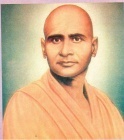 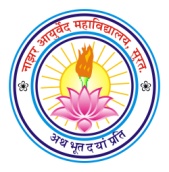            (Managed  By  Shri Tapi Brahmacharyashram Sabha,  Surat)Lal Darwaja Road, Near Railway Station, Surat – 395003The College invites applications for the following posts       Note: -All the post are on regular basis.Educational qualifications and experience required (if any) are as per the Recruitment Rules of Gujarat Ayurved University, Jamnagar & NCISM, New Delhi.Application Form  can be downloaded  from college website  www.ohnazarayu.org  Complete duly filled application form should be sent by speed post only before  _________ In service candidate should attach no objection  certificate or produce it at the time of interview. Date :                                                                                                PresidentPlace : Surat                                                        Shri Tapi Brahmacharyashram Sabha Surat                               Sr.No.Name of PostNo. of  PostEducational Qualification & Experience1Professor – (Each one in the Dept. of Dravyaguna,  Prasutitantra) 2As per NCISM, New Delhi & Gujarat Ayurved University, Jamnagar2Asso.Professor (Reader) –(Each one in the Dept. of Rachanasharir, Kriyasharir, RasshastraRognidan, Agadtantra, Kaumarbhritya,  Kayachikitsa, Shalyatantra8As per NCISM, New Delhi & Gujarat Ayurved University, Jamnagar3Medical Officer5Ayurved Graduate - BAMS4Adiministrative Officer1BBA/MBA/MCAComputer knowledge & English communication skills are essentialThree years administrative experience of reliable institute or firm will be preferred 5Office Superintendent1B.Com/ M.Com/MCAexperienced person with Computer & English Knowledge will be preferred 6Accountant1B.Com/M.ComExperineced person in Accountancy with computer knowledge will be preferred7Staff Nurse10GNM / ANM  recognized by nursing council 8Biostatistic teacher (Part Time)1Post Graduate degree in Medical Statistics or  Statistics   or Biostatidtics or  Epidemiologyor other relavant discipline of Reasearch Methodology or Medical  Statistics  9Pharmacist 3D.Pharm or B.Pharm or M.Pharm in Ayurved   (computer knowledge essential)10Clerk / Musuem Keeper3Graduate in any stream (computer knowledge essential)11Computer Engineer/Expert 1DCA/BCA/MCA – Software & Hardware knowledge is essential 12Lab. Assistant / Attendant /Peon  812th pass